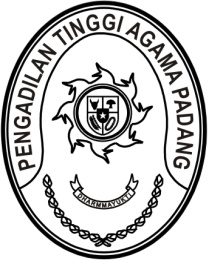 S  U  R  A  T      T  U  G  A  SNomor : W3-A/        /PS.00/12/2022Menimbang 	: a.	bahwa dalam rangka Promosi dan Mutasi Hakim pada Lingkungan Peradilan Agama, Hakim Tinggi Pengadilan  Tinggi Agama Padang 
Dra. Hj. Rosliani, S.H., MA. di promosikan sebagai Wakil Ketua Pengadilan Tinggi Agama Kepulauan Riau;	  b.bahwa untuk kelancaran pelantikan dipandang perlu menugaskan saudara Dra. Hj. Rosliani, S.H., MA. untuk mengikuti pelantikan sebagai Ketua Pengadilan Tinggi Agama Kepulauan Riau;MEMBERI TUGASKepada 	: 		Nama	: Dra. Hj. Rosliani, S.H., M.A.			NIP	:	196310081989032003			Pangkat/Gol. Ru	:	Pembina Utama (IV/e)			Jabatan	:	Hakim TinggiUntuk	:	mengikuti prosesi pelantikan sebagai Wakil Ketua Pengadilan Tinggi Agama Kepulauan Riau pada tanggal 1 s.d 3 Desember 2022 di Tanjung Pinang;       1 Desember 2022       Wakil Ketua,Dr. Drs. Hamdani. S, S.H., M.H.I.							NIP. 195602121984031001Tembusan :- Ketua Pengadilan Tinggi Agama Padang (sebagai laporan);- Ketua Pengadilan Tinggi Agama Kepulauan Riau.